«C тобой Россия  навсегда!»Конспект ОД по познавательному развитию в подготовительной группе.Цель: закрепить знания детей о России.Задачи: - расширять представления детей о родной стране;- воспитывать патриотические чувства к Отчизне, гордость засвою страну;- закрепить символы России- познакомить с мелодией гимна;Материал: Символика России, карта России, портрет В. В. Путина, картинки с изображением: Москвы, берёзы. Русские сувениры: матрёшки, гжельХод ОДРебята, давайте подумаем, кого или что мы можем назвать родным. (ответы детей)Сегодня мы с вами поговорим тоже о чем-то родном. А о чем именно, вы сейчас догадаетесь, прослушав песню и посмотрев клип.(звучит «Россия-это ты Родина моя», группа «Непоседы»).Итак, о чем пойдет сегодня наш разговор? (о нашей Родине- России)Мы живём в стране, у которой удивительное красивое имя – Россия. Давайте вместе повторим это слово - «Россия»! А мы с вами, граждане России - россияне!\Существует много стран, но Россия - единственная, необыкновенная страна, потому что она наша Родина. Как вы думаете, что такое Родина.Много пословиц и поговорок сложил русский народ о Родине. Ребята, а какие пословицы и поговорки вы знаете о родине?-Дома и стены помогают.-Всякому мила своя сторона.-Родная землица и во сне снится.-Нет земли краше, чем Родина наша.-Если народ един, он непобедим.-Кто за Родину горой - тот и герой.-Береги землю родимую как мать любимую.-Одна у человека мать - одна и Родина.- Для Родины своей ни сил, ни жизни не жалей.Все эти пословицы учат нас добру, любви к Родине, умению её защищать от врагов.Наша Родина - это великая страна Россия. Россия - сама большая страна в мире! Ни одна страна в мире не имеет такой огромной территории, как Россия. Посмотрите на карту.(рассматривают глобус).А что мы можем сказать о географическом расположении нашей страны! (материк Евразия; Тринадцать морей и два океана омывают Россию. Могучие реки: Волга, Лена, Енисей и многие другие. В России - много городов, сёл и деревень. Назовите несколько городов : (Москва, Санкт- Петербург, Тверь, Нижний Новгород и другие. (Показ на карте воспитателем.) Когда на одном конце нашей страны люди ложатся спать, на другом начинается утро. На одном конце нашей страны может идти снег, а на другом припекать солнышко. Чтобы добраться с одного конца на другой надо ехать 7 дней - неделю, а на самолёте лететь почти сутки. Посмотрите внимательно на карту и скажите, что обозначает зеленый цвет на карте (Ответы детей.)Леса — народное богатство России. Они дают человеку чистый воздух, грибы, лекарственные растения. Леса – это родной дом для многих животных, насекомых, птиц. Но страна – это не только леса, поля, реки и города.Страна – это, прежде всего люди, которые в ней живут. Мы с вами россияне. Наша страна сильна дружбой разных народов, ее населяющих. Каждый народ говорит на своем языке, имеет свою историю, культуру и традицииВ каждом государстве есть самый главный город. Главный город страны называется столица. И у нас в России такой город тоже есть. - Ребята, как называется столица России? (индивидуальные ответы детей) -А кто расскажет стихотворение о Москве?Москва - это Красная площадь,Москва - это башни Кремля,Москва - это сердце России,Которое любит тебя.Воспитатель: Ребята, а кто же управляет такой большой страной?(президент).- Назовите президента нашей страны.(1 Слайд  портрет В. В. Путина)- А кто избирает президента? (народ)У каждой страны есть свои государственные символы. Есть они и у России.  Каждый государственный символ является эмблемой государства и его отличительным знаком. По ним всегда можно узнать, о какой стране идёт речь. Есть такие символы и у России. - Кто из вас, ребята, может назвать три основных символа нашей страны? ( 2слайд  герб России, флаг России, гимн России (слушают гимн)- Как выглядит флаг нашей страны?-  Сколько полос на флаге России?      - Какого цвета полосы на флаге?       - Какое значение имеет красный, синий, белый цвет?       - Красный символизирует храбрость, мужество, красоту; синий - синее небо над землёй; белый - мир, чистотуБелый цвет-березка,Синий - неба цвет.Красная полоска –Солнечный рассвет. –А сейчас найдите герб нашей страны. (3Слайд.) - Что вы видите на гербе. (Рассматривание.)  У России величавойНа гербе орёл двуглавый,Чтоб на запад и востокОн смотреть бы сразу мог.Сильный, мудрый он и гордый.Он - России дух свободный.На нашем гербе мы видим птицу - это орёл, орёл с двумя головами, что это означает, что мы независимое государство, что в нашей стране живут люди разных национальностей. Но всех нас связывает одна Родина.В центре орлов находится…. - это всадник Георгий Победоносец. Он сидит на белой лошади, с копьём в руках. Этим копьём он убивает змея. В давние времена дедушки и бабушки рассказывали своим внукам историю о Егории, царевне и змее, очень похожую на сказку.В некотором царстве-государстве случилось великое несчастье, напал на него лютый змей-дракон. Поселился он в темной пещере на берегу моря. Огнем жег он землю, разрушал дома. Взмолились жители того царства-государства. Змей же потребовал, чтобы каждый день кормили его досыта свежим мясом. Но чудовище было прожорливым и вскоре не осталось ни у кого ни овец, ни коров, ни коз - все съел змей. Тогда велел змей приводить к нему каждый день человека на съедение. Бросили жребий, и выпало идти царской дочери. Привели ее на берег морской и оставили там. В это время проезжал Егорий Храбрый на добром коне. Не мог он оставить царевну в беде, сразился со змеем и победил его.Что Вся эта картина символизирует победу добра над злом. - Герб является знаком отличия, эмблемой государства. Его изображение помещается на флагах, печатях, монетах, на паспорте гражданина России.Воспитатель: А что же такое - гимн? (Гимн - это главная песня страны, его слушают стоя.) У каждой страны свой гимн. Когда играет гимн России, то нужно вставать и слушать его стоя. Зачем? Когда мы встаем во время звучания гимна - мы выражаем своё уважение к нашему государству, нашей стране.Назовите поэта и композитора гимна. Авторы гимна – композитор Александр Александров и поэт С. Михалков. На экран проецируется портреты (Прослушать отрывок)Любой русский человек, находясь далеко от дома, при слове Родина вспоминает и представляет что-то своё, очень-очень родное. Оказалось, что представления у многих людей совпадают. Для многих людей символом России является белоствольная берёзка, потому что таких берёз, берёзовых рощ нет больше нигде в мире (4показ слайда). -Какое очаровательное дерево - берёза. Похожа она на стройную девушку в белом сарафане. Это дерево - символ русского народа. О ней поют песни, пишут стихи, складывают сказки. Где бы ни росла берёзка, всюду она приносит людям радость и свет. Наши предки верили, что берёза может исполнять самые сокровенные желания. Нередко молодые девушки приносили берёзе угощения, садились около неё и обращались с просьбой исполнить самую заветную мечту. Ещё одним символом России является цветок. Отгадайте, какой? Стоит в лесу кудряшка-Белая рубашка,Сердечко золотое. Что это такое (ответ детей – ромашка).Ромашка, как и береза, символ русской природы. По народному преданию, ромашка вырастает там, где упадёт с неба звезда. Ромашки схожи по форме с зонтиками, по одной древней легенде ромашки были зонтиками у маленьких гномиков. Начнётся в степи дождь, гномик укроется ромашкой, либо сорвёт её и шагает по степи, поднимая цветок над головой. Дождь стучит по ромашковому зонту, струйками стекает с него, а гномик остаётся совершенно сухим.Будущее нашей страны России во многом зависит от вас, ребята, от того, как сильно вы любите свою Родину, что хорошего сможете для нее сделать, когда станете взрослыми людьми. Но вы уже сейчас можете сделать нашу страну крепкой и могучей, если будете любить своих друзей и близких, не будете ссориться.В завершении нашей беседы предлагаю оформить выставку рисунков « Наша Россия»Все:Родина – слово большое, большое!Пусть не бывает на свете чудес,Если сказать это слово с душою,Глубже морей оно, выше небес!В нем умещается ровно полмира:Мама и папа, соседи, друзья.Город родимый, родная квартира,Бабушка, школа, котенок … и я.Звучит песня «О России» дети  рисуют.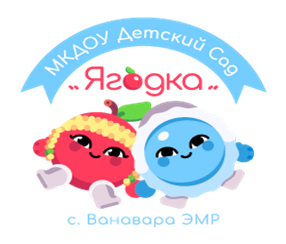 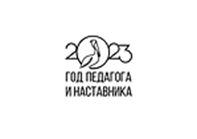 Методическая копилка«C тобой Россия  навсегда!»»Подготовила воспитательПлетенчук Светлана  Николаевна